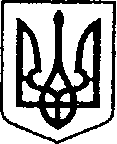 УКРАЇНАЧЕРНІГІВСЬКА ОБЛАСТЬН І Ж И Н С Ь К А    М І С Ь К А    Р А Д А16 сесія VIIІ скликанняР І Ш Е Н Н Явід «23» листопада 2021 р.                   м. Ніжин	                        № 18-16/2021Відповідно до статей 25, 26, 42, 59, 60, 73 Закону України «Про місцеве самоврядування в Україні», Закону України «Про оренду державного та комунального майна» від 03 жовтня 2019 року № 157-XI, Порядку передачі в оренду державного та комунального майна, затвердженого постановою Кабінету Міністрів України від 03 червня 2020 року № 483 «Деякі питання оренди державного та комунального майна», Регламентy Ніжинської міської ради Чернігівської області, затвердженого рішенням Ніжинської міської ради від 27 листопада 2020 року № 3-2/2020 (зі змінами), враховуючи заяву начальника комунального підприємства «Ніжинське міжміське бюро технічної інвентаризації» Охримюк Н. М. № 01/34-841/1 від 01 жовтня 2021 р. та лист виконавчого комітету Ніжинської міської ради Чернігівської області                    № 011-14/2171 від 11 листопада 2021 р. міська рада вирішила:1. Відмовити у продовженні договору оренди нерухомого майна, що належить до комунальної власності територіальної громади міста Ніжина № 8 від 01 лютого 2019 року, укладеного з комунальним підприємством «Ніжинське міжміське бюро технічної інвентаризації», на нежитлове приміщення (1-й бокс гаражу), загальною площею 24,8 кв. м., розміщене за адресою: Чернігівська область, місто Ніжин, вулиця Богушевича, 3 (далі – майно), на підставі абзацу 2, частини 1, статті 19 Закону України «Про оренду державного та комунального майна» від 03 жовтня 2019 року № 157-XI та абзаців 1, 2 пункту 141 Порядку передачі в оренду державного та комунального майна, затвердженого постановою Кабінету Міністрів України від 03 червня 2020 року № 483 «Деякі питання оренди державного та комунального майна», а саме у зв’язку з необхідністю використання майна для власних потреб балансоутримувача – виконавчого комітету Ніжинської міської ради Чернігівської області – зберігання обладнання комунальної власності.2. Комунальному підприємству «Ніжинське міжміське бюро технічної інвентаризації» виконати умови п. 11.9 договору оренди нерухомого майна, що належить до комунальної власності територіальної громади міста Ніжина № 8 від 01 лютого 2019 року та протягом трьох робочих днів з дати закінчення строку договору, повернути балансоутримувачу майно за актом приймання-передачі.3. Виконавчому комітету Ніжинської міської ради Чернігівської області (орендодавець та балансоутримувач за договором оренди нерухомого майна, що належить до комунальної власності територіальної громади міста Ніжина № 8 від 01 лютого 2019 року) вжити заходів щодо повернення орендарем – комунальним підприємством «Ніжинське міжміське бюро технічної інвентаризації», комунального майна за актом приймання-передачі, відповідно до вимог чинного законодавства та умов договору оренди.4. Начальнику відділу комунального майна та земельних відносин Ніжинської міської ради Чернігівської області Федчун Н. О. забезпечити оприлюднення даного рішення на офіційному сайті Ніжинської міської ради протягом п’яти робочих днів після його прийняття.	5. Організацію виконання даного рішення покласти на першого заступника міського голови з питань діяльності виконавчих органів ради Вовченка Ф. І. та начальника управління комунального майна та земельних відносин Ніжинської міської ради Чернігівської області Онокало І. А.6. Контроль за виконанням даного рішення покласти на постійну комісію міської ради з житлово-комунального господарства, комунальної власності, транспорту і зв’язку та енергозбереження (голова комісії – Дегтяренко В. М.).Міський голова			      	          		                   Олександр КОДОЛАВізують:Начальник управління комунального майната земельних відносин Ніжинської міської ради	            Ірина ОНОКАЛОПерший заступник міського голови з питань діяльностівиконавчих органів ради                                                          Федір ВОВЧЕНКОСекретар Ніжинської міської ради                                          Юрій ХОМЕНКОНачальник відділуюридично-кадрового забезпечення апарату                                                                В’ячеслав ЛЕГАвиконавчого комітетуНіжинської міської ради		Головний спеціаліст-юрист відділубухгалтерського обліку, звітностіта правового забезпечення управліннякомунального майна та земельнихвідносин Ніжинської міської ради                                        Сергій САВЧЕНКОГолова постійної комісії міськоїради з питань житлово-комунальногогосподарства, комунальної власності, транспорту і зв’язку та енергозбереження	          Вячеслав ДЕГТЯРЕНКОГолова постійної комісії міської ради з питаньрегламенту, законності, охорони прав і свобод громадян,запобігання корупції, адміністративно-територіальногоустрою, депутатської діяльності та етики                              Валерій САЛОГУБПро відмову у продовженні договору оренди нерухомого майна, що належить до комунальної власності територіальної громади міста Ніжина № 8 від 01 лютого 2019 року, розташованого за адресою: Чернігівська область, місто Ніжин, вулиця Богушевича, 3